 ARTES   E PORTUGUÊS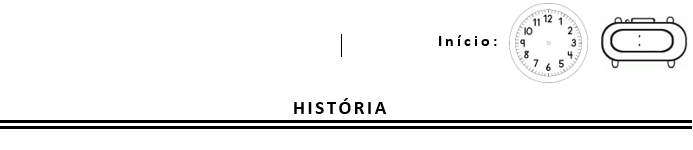 ATIVIDADE ONLINELiteratura feita pela professora: “ O PEQUENO RAIO DE SOL”.INTERPRETAÇÃO ORAL E ANÁLISE FONOLÓGICA.http://comoeducarseusfilhos.com.br/blog/wp-content/uploads/2016/09/William-J.-Bennett-O-livro-das-virtudes-para-Crian%C3%A7as.pdf1- QUANTOS PERSONAGENS TEM ESSA HISTÓRIA?2- COMO ERA A CASA DE ELZA?3- COMO ERA A AVÓ DE ELZA?4- O QUE NUNCA ACONTECIA NO QUARTO DA AVÓ DE ELZA?5- QUAL FOI A SOLUÇÃO QUE ELZA TEVE PARA LEVAR OS RAIOS DE SOL PARA O QUARTO DA AVÓ?6- COMO A AVÓ RECEBIA ESSES RAIOS DE SOL?NA ATIVIDADE DE ARTES IREMOS RECONHECER ALGUMAS QUALIDADES DOS FAMILIARES QUE MORAM CONOSCO E ESCREVER EM CARTÕES PARA ENFEITAR A NOSSA CASA.MATERIAIS: SULFITE, PAPÉIS COLORIDOS, CANETINHA, RÉGUA, GLITTER, LÁPIS DE COR.